ул. Ленина, . Джанкой, Республика Крым, 296108 тел. (06564) 30250, e-mail admin@edustyle.info, сайт mou6.ruАнализ воспитательной работыв 1-Г классеза 2016-2017 учебный год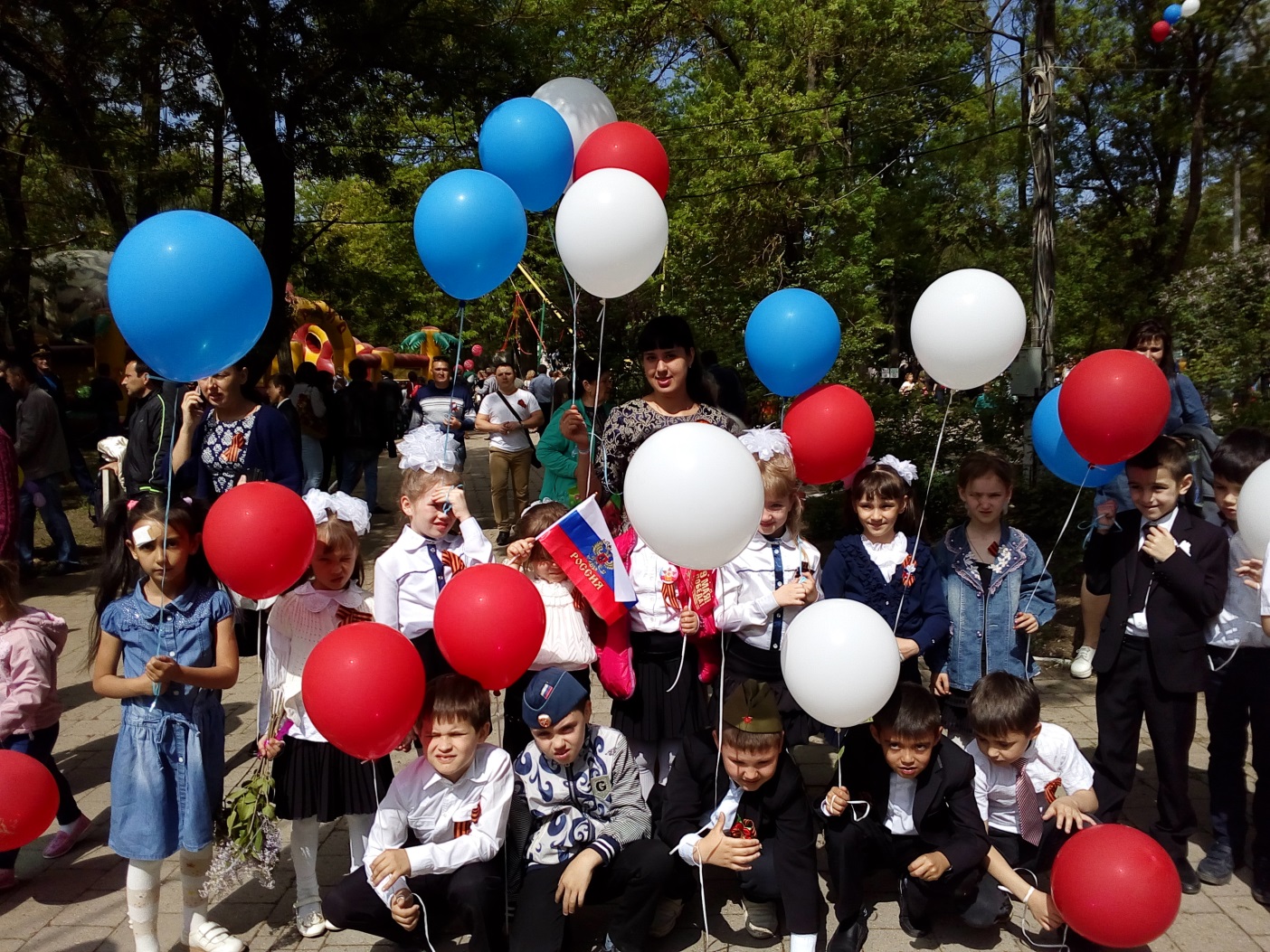 Подготовила: Буркацкая А.Э., классный руководитель 1-Г классаг. Джанкой2017 г.Анализ воспитательной работы в 1-Г классе за 2016 - 2017 учебный годучителя начальных классов Буркацкой Александры Эдуардовны	Главное в воспитательной работе – характер взаимодействия классного руководителя и учащихся. Эти отношения, основанные на коллективной, партнёрской, равноправной творческой деятельности классного руководителя и детей, деятельности, направленной на заботу друг о друге и окружающих, создают условия для формирования системы воспитательной работы и определяют роль, функции, цели, задачи и содержание деятельности классного руководителя, что позволяет правильно и эффективно организовать работу с ними. 1. Анализ эффективности целеполагания и планирования воспитательного процесса в классе в прошедшем году	На начало учебного года были поставлены воспитательные цели: формирование у детей навыков самостоятельной деятельности, социальной ответственности, способности чувствовать, понимать себя и другого человека; формирование целостной психологической основы обучения и, в частности, формирование у учащихся положительного отношения и интереса к учению.Основные задачи воспитательной деятельности:Создать условия для успешной адаптации детей к школьным условиям, снижению школьной тревожности.Формировать интерес к процессу и содержанию учебной деятельности.Создать условия для развития нравственных качеств личности.Формировать коммуникативные навыки, работать над созданием ученического коллектива.Создать условия для раскрытия творческого потенциала детей.В этом учебном году произошла адаптация детей к процессу обучения в школе. Главной задачей было обеспечение ее естественного протекания и благополучных результатов. Для этого велась систематическая работа по вовлечению детей в учебную деятельность, что дало положительные результаты.В ходе воспитательной работы раскрывались творческие таланты детей, их интеллектуальные и физические способности. Проводилось множество внеклассных мероприятий по правовому воспитанию детей, по формированию здорового образа жизни, по технике безопасности и другие. С одаренными учениками проводилась работа по подготовке к олимпиадам и конкурсам разного уровня. Большое внимание было уделено индивидуальной работе с детьми по темам:- «Дорога домой» - Ахмедов Рафет;- «Нет преступления без наказания» (профилактика воровства) - Сергалиев Самир;- «Слово лечит, слово ранит» - Калугин Александр;- «Правила поведения на уроке» - Давиденко Матвей, Калугин Александр;- «Правила поведения в школе» - Бекиров Бекир, Калугин Александр, Гребенюк Вадим;- «Без друзей меня чуть-чуть» - Антонова Екатерина;- «Пропуски уроков» - Ахмедов Рафет;- «Чтение – путь к успеху» - Волощук Кира, Фатихова Рамиля, Халилова Шукрия;- «Ябеды – кто это?» - Подобедов Тимур. Положительные результаты:В едином сообществе с родителями продолжаем работать над задачами, которые рассчитаны на весь период обучения в начальной школе, некоторые результаты уже достигнуты.Активное участие учащихся  в жизни класса и школы, а также активное  участие родителей в школьных мероприятиях.Ребята проявляют уважение друг к другу, к учителям, родителям.Большинство общительны, отзывчивы, очень любят вместе проводить свободное время.Охотно выполняют поручения, проявляют бережливость, стараются соблюдать правила поведения.Дети с удовольствием участвуют в конкурсах школьного, муниципального и всероссийского уровня.2. Анализ развития коллектива классаОсобенности социальной ситуации развития учащихся, её изменения за прошедший учебный год 	В течение года наблюдалась позитивная динамика развития уровня воспитанности учащихся:7 учеников имеют высокий уровень воспитанности (32%);8 учеников имеют хороший уровень воспитанности (36%);5 учеников имеют средний уровень воспитанности (23%);2 ученика имеют низкий уровень воспитанности (9%).	В прошедшем учебном году класс объединили общие интересы, творчество и активное участие в жизни класса и школы. Занятость учащихся во внеурочное время3. Анализ участия учащихся в жизнедеятельности школы	С целью формирования сплочённого, дружного классного коллектива дети участвовали в школьных и классных мероприятиях разного уровня.Участие класса в мероприятиях4. Анализ развития учащихся класса 	Изменение в составе классе:На начало учебного года – 18 человек.Выбыло – 2 человека.Прибыло – 6 человек.На конец учебного года – 22 человека. Работа с одарёнными детьми	В основе федерального государственного образовательного стандарта начального общего образования  лежит системно – деятельностный подход, который предполагает разнообразие организационных форм и учет индивидуальных особенностей каждого обучающегося, обеспечивающих рост творческого потенциала, познавательных мотивов, обогащение форм воздействия со сверстниками и взрослыми в познавательной деятельности. Приоритетным направлением остаётся формирование и развитие интеллектуального и духовного потенциала учащихся. Поэтому цель начальной школы состоит в создании условий для максимального развития интеллектуальных способностей каждого ребенка. ИТОГИ УЧАСТИЯ ОБУЧАЮЩИХСЯ В ПРЕДМЕТНЫХ КОНКУРСАХ В 2016-2017 уч.г.ИТОГИ УЧАСТИЯ ОБУЧАЮЩИХСЯ В ТВОРЧЕСКИХ КОНКУРСАХ В 2016-2017уч.г.5. Работа с ученическим самоуправлением класса Большую роль в социальном становлении личности играет самоуправление в классе. Самоуправление помогает раскрывать потенциал учащихся, реализовать лидерские функции.Ученическое самоуправление предполагает:Развитие самостоятельности.Коллективное творческое планирование.Реализация решения.Коллективное подведение итогов.Президент класса Асланова Гюльханум Обеспечивает порядок в классе, отвечает за дисциплину.Министерство образования Гребенюк Вадим, Киба Виолетта, Бехруззода Акбарджон Формируют положительное отношение к учению, проводят рейды по проверке состояния тетрадей и учебников, учебных принадлежностей, участвуют в проведении предметных недель, интернет-олимпиад, интеллектуальных конкурсов, викторин.Министерство порядка Аджиумеров Руслан, Подобедов Тимур 	Развивают трудовые навыки и умения учащихся, воспитывают самостоятельность, бережное и хозяйственное отношение к школьному имуществу, инвентарю, материалам.6. Анализ педагогического взаимодействия с семьёй	Цель: максимальное сближение интересов родителей и педагогов по формированию развитой личности.	Задачи:1. Организация и совместное проведение досуга детей и их родителей.2. Организация психолого-педагогического просвещения родителей через систему родительских собраний, тематических и индивидуальных консультаций, бесед.3. Создание  условий для благоприятного взаимодействия всех участников учебно-воспитательного процесса – педагогов,  детей и родителей.4. Обучение родителей умению быть родителем, владеть приемами воспитания и взаимодействия с детьми.	В начале учебного года были выбраны члены родительского комитета: Калугина Наталья Леонидовна, Киба Виктория Юрьевна и Аджиумерова Лилия Олеговна.	Родительский комитет класса обязан:•	помогать классному руководителю в налаживании контакта с коллективом родителей;•	вовлекать родителей в совместную деятельность с детьми;•	влиять на формирование культуры родительского общения;•	быть посредником между семьёй, школой, общественными организациями в трудных жизненных ситуациях;•	стимулировать подвижничество и ответственность в воспитании подрастающего поколения;•	выступать с инициативами и предложениями по улучшению образовательно-воспитательного процесса в школе;•	соблюдать этические нормы в общении с учащимися, педагогами и их родителями.		Родительский комитет имеет право:•	активно участвовать в организации образовательно-воспитательного процесса в классе;•	посещать вместе с классным руководителем учащихся на дому;•	присутствовать на внеклассных мероприятиях;•	высказывать своё мнение о проводимых в классе мероприятиях;•	принимать совместно с классным руководителем определённые меры воздействия к тем родителям, которые не занимаются воспитанием своих детей;•	проводить беседы с проблемными учащимися. 	Формы деятельности классного руководителя в направлении «Семья»:- Тематические классные часы.- Праздники семьи, спортивные состязания с участием мам, пап, бабушек и дедушек.- Праздники, посвященные красным датам календаря (День именинника, 8 Марта, 23 февраля, День Победы) и красным датам школы (1 Сентября, День Учителя, День рождения школы, школьные юбилеи).- Походы выходного дня, экскурсии, викторины.- Дни творчества, дни открытых  дверей.- Тренинги родительского взаимодействия, индивидуальные и групповые консультации для детей и родителей, тематические беседы с детьми и родителями. 	Проведены родительские собрания на темы: «Что нужно знать родителям, если их ребёнок пошёл в 1 класс?», «Как помочь ребёнку стать успешным», «Игра и труд в жизни младшего школьника», «Телевизор в жизни семьи и первоклассника». 7. Выводы	Исходя из анализа воспитательной работы за  2016–2017 учебный год, в 2017–2018 учебном году следует продолжить работу над реализацией целей: формирование у детей навыков самостоятельной деятельности, социальной ответственности, способности чувствовать, понимать себя и другого человека; формирование целостной психологической основы обучения и, в частности, формирование у учащихся положительного отношения и интереса к учению.	Перспективные цели, ведущие задачи и приоритетные направления воспитательной работы в новом учебном году:- развитие личностных структур сознания – ценностей, смыслов, отношений, способностей к выбору, рефлексии, саморегуляции;- работа с коллективом учащихся – направление коллективного воздействия на детей, опора на ведущие виды деятельности: познавательную, игровую, общественно-полезную, коррекция форм общения, поведения, формирование культуры поведения, культуры чувств;- активизация  участия  детей в конкурсах, фестивалях и т.д.;- оказание педагогической помощи родителям; их детям – в урочной и внеурочной деятельности;- вовлечение родителей в учебно-воспитательную работу класса и школы.МУНIЦИПАЛЬНАЗАГАЛЬНООСВIТНЯ УСТАНОВАMICTA ДЖАНКОЯ РЕСПУБЛIКИКРИМ «ШКОЛА-ГIМНАЗIЯ №6»МУНИЦИПАЛЬНОЕОБЩЕОБРАЗОВАТЕЛЬНОЕУЧРЕЖДЕНИЕ ГОРОДАДЖАНКОЯ РЕСПУБЛИКИ КРЫМ«ШКОЛА-ГИМНАЗИЯ №6»КЪЫРЫМ ДЖУМХУРИСТИДЖАНКОЙ ШЕРИ МУНИЦИПАЛЬУНУМТАСИЛЬ МУЭСИСЕСИ«МЕКТЕП-ГИМНАЗИЯ №6»Состав классаСостав классаКоличество Количество учащихся в классевсего 22Количество учащихся в классемальчиков12Количество учащихся в класседевочек10Год рождения2007 г.1Год рождения2008 г.1Год рождения2009 г.19Год рождения2010 г.1Социальный составмногодетные 4 (Асланова Гюльханум, Ахмедов Рафет, Волощук Кира, Гребенюк Вадим)Социальный составмалообеспеченные-Социальный составдети - инвалиды 1 (Лещёв Анатолий) Социальный составопекаемые -Социальный составЧАЭС-Социальный составнеполные семьи2 (Бекиров Бекир, Кочерга Артём)1Помощь родителям100%2Рисование18%3Театральная студия91%4Прогулки на улице100%5Игры на компьютере100%6Чтение книг100%7Танцевальная студия5%8Музыкальная школа14%9Спортивные занятия14%10Вокал5%ДатаМероприятиеПроделанная работа01.09.16 г.Торжественная линейка, посвящённая Дню Знаний «Здравствуй, школа!».Классный час «Моя будущая профессия»Разучивание стихотворений, песен. Экскурсия по школе. 02.09.16 г.День солидарности в борьбе с терроризмом. Классный час «Трагедия Беслана»Участие в обсуждении, разучивание стихотворений 05.09.16 г.День окончания Второй мировой войны. Участие в обсуждении05.09.16 г.Акция милосердия «Белый цветок»Участие в акции06.09.16 г. Тренинг по правилам дорожного движения «Дорога в школу»Составление маршрутного листа от школы до дома06.09.16 г.День памяти воинов, павших в Крымской войне 1853-1856 годовУчастие в обсуждении12.09.16 г.Беседа «Устав школы»Знакомство с уставом МОУ «Школа-гимназия №6»12.09.16 г.Конкурс рисунков и плакатов «Зелёный свет»Участие в конкурсе, вручение благодарностей  12.09.16 г.Квест-игра «Острова безопасности» Участие в квест-игре15.09.16 г.Школа вежливости «Здравствуйте!»Участие в обсуждении16.09.16 г.Игра-путешествие в страну ЗдоровьяУчастие в игре19.09.16 г.Конкурс рисунков «Спасение на пожаре»Участие в конкурсе, вручение благодарностей  20.09.16 г.Беседа «Как вести себя в чрезвычайных ситуациях»Участие в обсуждении, составление памяток 21.09.16 г.Экскурсия в школьную библиотеку «Люби книгу!». Правила поведения в библиотеке.Акция «Подари школе книгу!» Знакомство с библиотекой, правилами поведения, запись в школьную библиотеку.Участие в акции21.09.16 г.Международный день мираУчастие в обсуждении, разучивание стихотворений22.09.16 г.Игра-практикум «Расскажи о себе»Составление рассказов о себе 22.09.16 г.Выбор актива класса. Дежурство в классеВыбран президент класса и министры23.09.16 г.Беседа «Я – ученик, мои права и обязанности»Участие в обсуждении26.09.16 г. Классный час «День Государственного флага и Государственного герба Республики Крым»Участие в обсуждении, разучивание стихотворений28.09.16 г.Практическое занятие «Учебная книга – наш друг»Участие в практическом занятии 29.09.16 г.Классный час «Кто такие одноклассники?»Участие в обсуждении03.10.16 г.Урок правовых знанийУчастие в обсуждении04.10.16 г.Урок-игра «В гостях у дедушки Этикета» Участие в обсуждении, разучивание стихотворений04.10.16 г.День гражданской обороныУчастие в обсуждении04.10.16 г.Всероссийский урок «ОБЖ»Участие в обсуждении05.10.16 г.Выпуск стенгазеты «С Днём Учителя»Выпуск стенгазеты 10.10.16 г.Защита названия и девиза классаВыбор названия и девиза класса11.10.16 г.Викторина «Лесное царство»Участие в викторине с 1-В классом12.10.16 г.Беседа «Как не стать жертвой преступления»Участие в обсуждении, составление памяток 13.10.16 г.Конкурс-выставка «Природы чудное творенье!»Изготовление поделок 13.10.16 г.Викторина «Своя игра»Участие в викторине с 1-В классом13.10.16 г.Классный час «Дружба – это всегда серьезно» Участие в обсуждении17.10.16 г.Городской конкурс рисунков «Дорога глазами детей»Участие в конкурсе, вручение благодарностей  17.10.16 г.Беседа «Что мы знаем о законе?»Участие в обсуждении19.10.16 г.Рейд «У меня в порядке книжки и тетрадки!»Приведение в порядок книжек и тетрадок20.10.16 г.Игра по станциям «АБВГДейка»Участие в игре21.10.16 г.Беседа «Как стать успешным в учебе» Участие в обсуждении21.10.16 г.Праздник первоклассников школ города Участие в празднике в МОК «Лицей №2»26.10.16 г.Всероссийский урок безопасности школьника в сети ИнтернетЗнакомство с правилами безопасного поведения, составление памяток26.10.16 г.Беседа «За здоровый образ жизни»Участие в обсуждении26.10.16 г.Урок мужества и патриотизма воина Ф. УшаковаУчастие в обсуждении27.10.16 г.Викторина «По дорогам сказок»Участие в викторине28.10.16 г.Классный час «День народного единства»Участие в обсуждении11.11.16 г.Конкурс-выставка «Крым в сердце моём»Участие в конкурсе12.11.16 г.Экскурсия в парк львов «Тайган»Участие в экскурсии по территории парка «Тайган»16.11.16 г.Международный день толерантностиЗнакомство с понятием «Толерантность» 17.11.16 г.Экскурсия в РДК на сказку «Иван да Марья»Просмотр сказки 17.11.16 г.Беседа «Что такое правонарушения и как их избежать»Участие в обсуждении, составление памяток22.11.16 г.215 лет В.И. ДаляЗнакомство с биографией В.И. Даля23.11.16 г.Игра-путешествие «В царстве растений»Участие в игре24.11.16 г.Конкурс рисунков и плакатов «Многоцветная Россия»Участие учащихся, вручение благодарностей25.11.16 г.Мамин праздник.Конкурс рисунков «Милой мамочки портрет»Поздравление мам, участие в конкурсе рисунков 05.12.16 г.Конкурс рисунков «Как стать Неболейкой»Участие в конкурсе 08.12.16 г.Классный час «Защита прав ребёнка»Участие в обсуждении10.12.16 г.День именинникаУчастие в театрализованном представлении, играх и соревнованиях, поздравление одноклассников 12.12.16 г.Единый урок «День Конституции РФ»Участие в обсуждении13.12.16 г.Интеллектуальная игра «Весёлые соревнования»Участие в игре15.12.16 г.Конкурс-выставка «Новогодний хоровод» Изготовление поделок16.12.16 г.Спортивная игра «Весёлые состязания»Участие в спортивных соревнованиях 23.12.16 г.Новогодний утренник «Новогодние приключения!»Участие учащихся в художественной самодеятельности  и  конкурсах09.01.17 г.Беседа «Знаешь ли ты закон?»Участие в обсуждении12.01.17 г.Классный час «День Детского кино»Участие в обсуждении, просмотр детских фильмов 13.01.17 г.Беседа «День российской печати»Участие в обсуждении15.01.17 г.Поход в кинотеатр на мультфильм«Три богатыря»Просмотр мультфильма18.01.17 г.Беседа «Наркотики – это смерть!»Участие в обсуждении20.01.17 г.Единый урок «День Республики Крым»Участие в обсуждении, разучивание стихотворений25.01.17 г.Беседа «Татьянин день»Участие в обсуждении26.01.17 г.Классный час «Весёлая компания, удвой своё внимание» Участие в конкурсах 27.01.17 г.Классный час «День воинской славы России».Международный день памяти жертв ХолокостаУчастие в обсуждении27.01.17 г.Экологический урок «Дом, в котором мы живём» Участие в обсуждении30.01.17 г.Викторина «Наш волшебный Крым»Участие в викторине 02.02.17 г.Проект «Мой класс и моя школа»Создание проекта, защита03.02.17 г. Игра-разминка «Весёлые вороны»Участие в игре 08.02.17 г.8 февраля – день памяти юного героя-антифашистаУчастие в обсуждении10.02.17 г.Единый урок-викторина «В жизнь по безопасной дороге» Знакомство с правилами безопасного поведения, составление памяток 13.02.17 г.Виртуальное путешествие по экологическим просторам КрымаУчастие в виртуальном путешествии 15.02.17 г. Спектакль на антитеррористическую тему «Однажды в городе N»Просмотр и обсуждение спектакля15.02.17 г.Урок мужества «Достоинство и честь», посвященный Дню памяти о россиянах, исполнявших служебный долг за пределами ОтечестваВстреча с воинами участниками боевых действий16.02.17 г.Веселые стартыУчастие в спортивных соревнованиях с 1-Б классом, награждение победителей 20.02.17 г.Поход в цирк-шапито «Олимп»Увидели акробатические трюки, дрессированных зверей, смешного клоуна и др.21.02.17 г.Классный час «Наши защитники»Поздравление мальчиков класса, разучивание стихов и песен 21.02.17 г.Посещение музея воинов - интернационалистовПросмотр экспозиций музея03.03.17 г.Городской конкурс рисунков «Дети Крыма против фашизма»Участие в конкурсе, вручение благодарностей07.03.17 г.Конкурсная программа «Мини-мисс» Участие девочек класса в конкурсной программе, награждение победителей 07.03.17 г.Выставка рисунков «Моя мама лучшая на свете…»Участие в конкурсе 13.03.17 г. Круглый стол «Почёт ветеранам»Участие в обсуждении16.03.17 г.Ко Дню воссоединения Крыма с Россией классный час «Крым и Россия – единая судьба»Разучивание стихов, песен, участие в обсуждении16.03.17г.Конкурс рисунков «Мой Крым – волшебный край»Участие в конкурсе21.03.17 г.Игра-турнир «Путешествие по лесной тропинке»Участие в игре 21.03.17 г.Посадка берез около школыПосадка деревьев 22.03.17 г.Единый урок, посвящённый 30 – летию Крымского республиканского Союза ветерановУчастие в обсуждении24.03.17 г.Встреча с медсестрой. Беседа «Туберкулёз»Участие в обсуждении03.04.17 г.Беседа «Россия и Беларусь – общая история, общая судьба»Участие в обсуждении04.04.17 г.Викторина «Бюро сказочных находок»Участие в викторине 07.04.17 г.7 апреля – Всемирный день здоровьяУчастие в празднике 07.04.17 г.Урок мужества«Этот день Вы приближали, как могли!» Участие в обсуждении10.04.17 г.Городской конкурс-выставка «Прикосновение к истокам», «Пасхальная ассамблея»Изготовление поделок. Выставка работ10.04.17 г. Игра-викторина «Безопасный труд – право каждого человека»Участие в игре-викторине 11.04.17 г.Единый урок «Я и Закон»Участие в обсуждении12.04.17 г.Игра «А давайте-ка, ребята, поиграем в космонавтов»Участие в игре 13.04.17 г.Классный час «В гостях у Мойдодыра»Участие в обсуждении13.04.17 г.Беседа «Финансовая грамотность».Проект «Деньги будущего»Участие в обсуждении, создание проекта, защита 18.04.17 г.Презентация «Отчизны славные сыны». Александр Невский Знакомство с биографией А. Невского 19.04.17 г.Классный час «Крым в составе Российской империи»Участие в обсуждении21.04.17 г.Проект «Если бы меня выбрали президентом России»Создание проекта, защита26.04.17 г.День памяти «Сквозь пепел Чернобыля»Участие в обсуждении, просмотр фильма 27.04.17 г.День российского парламентаризма Участие в обсуждении28.04.17 г.Беседа «Пожарным можешь ты не быть, но правила противопожарной безопасности ты знать обязан!»Знакомство с правилами безопасного поведения, составление памяток03.05.17 г.Познавательная игра «Рыбы, птицы, звери»Участие в игре04.05.17 г.Конкурс листовок-открыток «Этот День Победы!»Участие в конкурсе 05.05.17 г.Выставка рисунков «День Победы»Участие в конкурсе07.05.17 г.Экскурсия в кинопарк «Викинг» Посетили съёмочную площадку, узнали о жизни и быте викингов, послушали древнюю колыбельную от скандинавской девушки, стали свидетелями зрелищного боя на мечах 08.05.17 г.Классный час «Они сражались за Родину» Участие в обсуждении, просмотр фильма09.05.17 г. Участие в Параде, посвящённом 72-ой годовщине победы Советского Союза над фашистской Германией в ВОВ «Этот День Победы!»Участие в параде10.05.17 г.Проектно-исследовательская игра «Затерянный мир»Участие в игре 18.05.17 г.18 мая – Международный день музеевУчастие в обсуждении25.05.17 г.Праздник Последнего звонка «До свидания, 1 класс»Участие в театрализованной программеКлассНазвание конкурсаФамилия, имя участникаМестоМестоМестоМестоКлассНазвание конкурсаФамилия, имя участникаМуницип.Республик.ВсероссийскийМеждународ.1-ГВсероссийская образовательная олимпиада "Как устроен человек"Гребенюк ВадимАджиумеров РусланI место I место1-ГОнлайн-олимпиада "Плюс" по математикеАджиумеров РусланБехруззода АкбарджонКалугин АлександрАнтонова ЕкатеринаАсланова ГюльханумГребенюк ВадимКиба ВиолеттаСергалиев СамирСеттаров СерверЛюманова ЛемараДиплом победителяДиплом победителяДиплом победителяДиплом победителяДиплом победителяДиплом победителяДиплом победителяДиплом победителяДиплом победителяДиплом победителя1-ГМежпредметная онлайн-олимпиада «Дино»Сеттаров СерверДиплом победителя1-ГI Всероссийская межпредметная олимпиада «Страна талантов» Сеттаров Сервер, Луговская КсенияАджиумеров РусланДиплом победителяДиплом победителяДиплом победителя1-ГИнтерактивный природоведческий конкурс "КОЛОСОК-осенний-2016"Аджиумеров Руслан Асланова Гюльханум Бекиров Бекир Бехруззода Акбарджон Гребенюк Вадим Давиденко Матвей Калугин Александр Киба Виолетта Кочерга Артем Мовчун Марина Сергалиев Самир  Сеттаров СерверХалилова ШукрияI место I местоI местоI местоI местоI местоI местоI местоI местоI местоI местоI местоII место1-ГОнлайн-олимпиада "Плюс" по математикеКалугин Александр Асланова Гюльханум Люманова Лемара Подобедов Тимур Жук Карина Луговская Ксения Гребенюк Вадим Давиденко Матвей  Аджиумеров РусланДиплом победителяДиплом победителяДиплом победителяДиплом победителяДиплом победителяДиплом победителяДиплом победителяДиплом победителяДиплом победителя1-ГII международная онлайн-олимпиада по русскому языку "Русский с Пушкиным"Люманова Лемара Аблязимова Сабина Аджиумеров Руслан Сеттаров Сервер Луговская Ксения Калугин АлександрДиплом победителяДиплом победителяДиплом победителяДиплом победителяДиплом победителяДиплом победителяКлассНазвание мероприятияМуницип.ФИОобучающ., командаРеспуб.ФИОобучающ., командаВсерос.ФИОобучающ., командаМежду-народ.ФИОобучающ., команда1-ГКонкурс, проведенный Центром развития образования имени К.Д. Ушинского, в номинации «Декоративно-прикладное искусство»I местоЛюманова Лемара1-ГКонкурс-выставка «Дети Крыма против фашизма» II местоАджиумеров Руслан